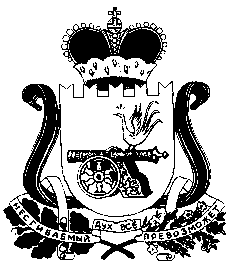 АДМИНИСТРАЦИЯКАМЕНСКОГО СЕЛЬСКОГО ПОСЕЛЕНИЯКАРДЫМОВСКОГО РАЙОНА СМОЛЕНСКОЙ ОБЛАСТИР А С П О Р Я Ж Е Н И Еот   10.10.2022                  №48-рОб исполнении бюджета Каменского сельского поселенияКардымовского районаСмоленской области за 9 месяцев 2022 года      В соответствии со статьей  264.2  Бюджетного кодекса Российской Федерации:1.Утвердить основные характеристики отчета об исполнении бюджета Каменского сельского поселения Кардымовского района Смоленской области за 9 месяцев   2022 года: общий объем доходов в сумме 11 798 551,78 рублей, общий объем расходов в сумме 9 786 580,43 рублей с превышением доходов над расходами (профицит бюджета Каменского сельского поселения) в сумме 2 011 971,35 рублей.2.Утвердить прилагаемый отчет об исполнении бюджета Каменского сельского поселения Кардымовского района Смоленской области за 9 месяцев 2022 года.3.Настоящее распоряжение вступает в силу со дня его подписания.4.Настоящее распоряжение   разместить на сайте Администрации Каменского сельского поселения Кардымовского района Смоленской области.5.Администрации Каменского сельского поселения Кардымовского района Смоленской области направить отчет об исполнении бюджета за 9 месяцев 2022 г. в Совет депутатов Каменского сельского поселения Кардымовского района Смоленской области и Контрольно-ревизионную комиссию муниципального образования «Кардымовский район»  Смоленской области.Глава муниципального образованияКаменского сельского поселенияКардымовского района Смоленской области                                         В.П.Шевелева